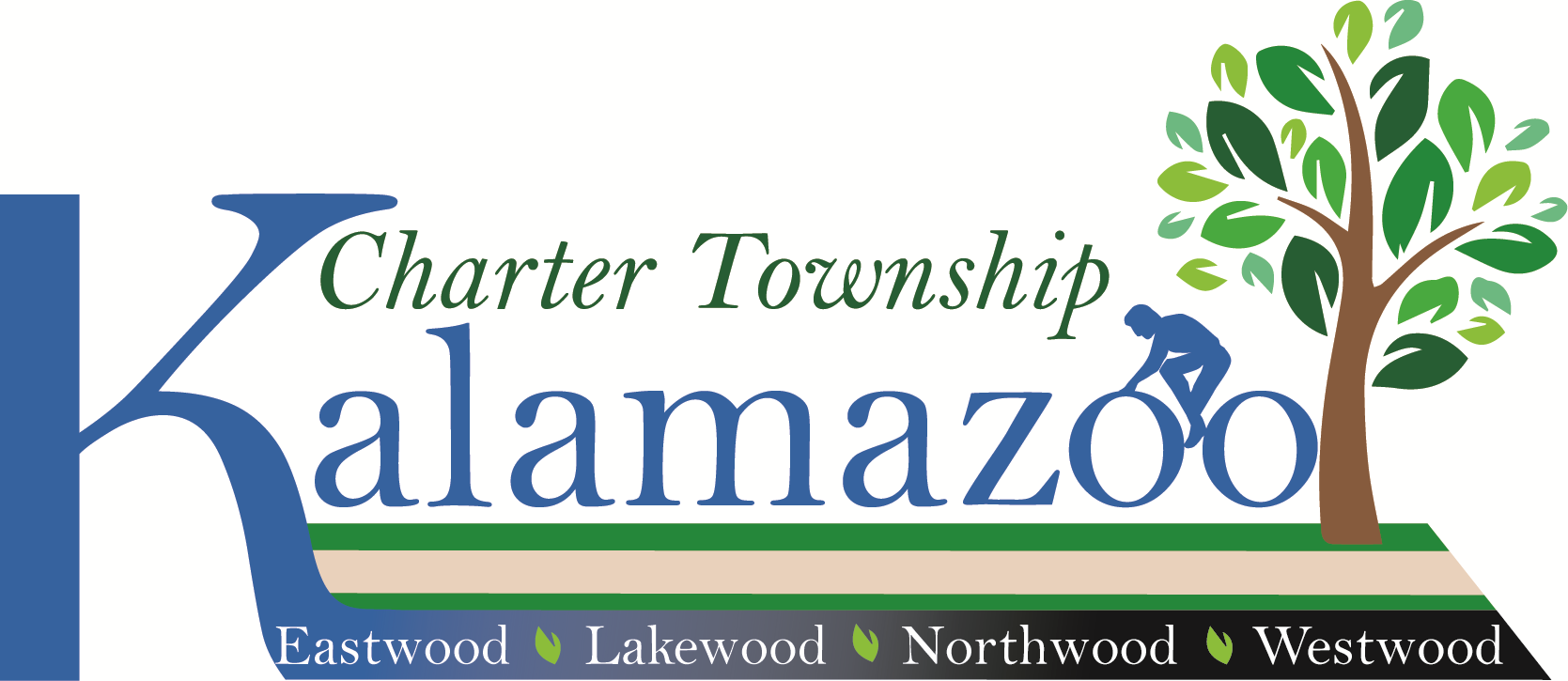 1720 Riverview DriveKalamazoo, Michigan 49004Tele: (269) 381-8080www.ktwp.orgBoard of Trustees Work Session MeetingMonday, February 12, 20245:30 P.M.  The Board of Trustees of the Charter Township of Kalamazoo will meet in a “Work Session to be held at 5:30 p.m., on Monday, February 12, 2024, at the Kalamazoo Township Hall to discuss the below-listed items and any other business that may legally come before the Board of Trustees of the Charter Township of Kalamazoo.Join Zoom Meeting:https://us02web.zoom.us/j/86025457296?pwd=ZjNWMkZXZUlXYlRRaDU5SWJtUENOQT09Meeting ID: 860 2545 7296                    Passcode: 718656Find your local number: https://us02web.zoom.us/u/kcRjM75Gn7Meeting ID: 860 2545 7296                        Passcode: 718656Discussion on2023 Kalamazoo County Hazard Mitigation PlanDiscussion on Agreement with Williams ArchitectsDiscussion on MDOT Performance Resolution for MunicipalitiesDiscussion on Hiring Full-Time FF/EO 24-hour positionDiscussion on Request to enter into a Federal Grant with RCKC for traffic Pre-Emption System Public CommentPosted:  February 9, 2024         Think Green	